В соответствии с Положением об администрации муниципального района «Улётовский район» Забайкальского края, утверждённым решением Совета муниципального района «Улётовский район» Забайкальского края от 21.04.2017 № 380, в связи с возникшей необходимостью, администрация муниципального района «Улётовский район» Забайкальского края п о с т а н о в л я е т:1. Внести изменения в приложение к постановлению администрации муниципального района «Улётовский район» Забайкальского края                 от 26.08.2020 № 537 «Об утверждении состава комиссии по делам несовершеннолетних и защите их прав при администрации муниципального района «Улётовский район» Забайкальского края», изложив его в новой редакции согласно приложению к настоящему постановлению.2. Настоящее постановление официально опубликовать (обнародовать) на официальном сайте муниципального района «Улётовский район»  в информационно-телекоммуникационной сети «Интернет» в разделе «Деятельность» - «Комиссии и рабочие группы» - «КДН» - https://uletov.75.ru/.3. Контроль за исполнением настоящего постановления возложить на заместителя главы муниципального района «Улётовский район»                (С.В. Саранина). Глава муниципального района«Улётовский район»                                                                     А.И. Синкевич                                                                                 Приложение                                                                                               к постановлению администрации                                                                                                   муниципального района                                                                                                  «Улётовский район»                                                                                            от «22» февраля 2023 года № 100СОСТАВкомиссии по делам несовершеннолетних и защите их прав при администрации муниципального района «Улётовский район» Забайкальского края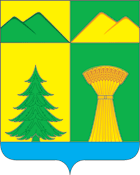 АДМИНИСТРАЦИЯ МУНИЦИПАЛЬНОГО РАЙОНА«УЛЁТОВСКИЙ РАЙОН»ЗАБАЙКАЛЬСКОГО КРАЯПОСТАНОВЛЕНИЕАДМИНИСТРАЦИЯ МУНИЦИПАЛЬНОГО РАЙОНА«УЛЁТОВСКИЙ РАЙОН»ЗАБАЙКАЛЬСКОГО КРАЯПОСТАНОВЛЕНИЕАДМИНИСТРАЦИЯ МУНИЦИПАЛЬНОГО РАЙОНА«УЛЁТОВСКИЙ РАЙОН»ЗАБАЙКАЛЬСКОГО КРАЯПОСТАНОВЛЕНИЕАДМИНИСТРАЦИЯ МУНИЦИПАЛЬНОГО РАЙОНА«УЛЁТОВСКИЙ РАЙОН»ЗАБАЙКАЛЬСКОГО КРАЯПОСТАНОВЛЕНИЕАДМИНИСТРАЦИЯ МУНИЦИПАЛЬНОГО РАЙОНА«УЛЁТОВСКИЙ РАЙОН»ЗАБАЙКАЛЬСКОГО КРАЯПОСТАНОВЛЕНИЕ«22» февраля 2023 года«22» февраля 2023 года                    № 100                    № 100с. УлётыО внесении изменений в состав комиссии по делам несовершеннолетних и защите их прав при администрации муниципального района «Улётовский район» Забайкальского края, утверждённый постановлением администрации муниципального района «Улётовский район» Забайкальского края от 26.08.2020 № 537О внесении изменений в состав комиссии по делам несовершеннолетних и защите их прав при администрации муниципального района «Улётовский район» Забайкальского края, утверждённый постановлением администрации муниципального района «Улётовский район» Забайкальского края от 26.08.2020 № 537О внесении изменений в состав комиссии по делам несовершеннолетних и защите их прав при администрации муниципального района «Улётовский район» Забайкальского края, утверждённый постановлением администрации муниципального района «Улётовский район» Забайкальского края от 26.08.2020 № 537О внесении изменений в состав комиссии по делам несовершеннолетних и защите их прав при администрации муниципального района «Улётовский район» Забайкальского края, утверждённый постановлением администрации муниципального района «Улётовский район» Забайкальского края от 26.08.2020 № 537О внесении изменений в состав комиссии по делам несовершеннолетних и защите их прав при администрации муниципального района «Улётовский район» Забайкальского края, утверждённый постановлением администрации муниципального района «Улётовский район» Забайкальского края от 26.08.2020 № 5371.2.Саранина СветланаВикторовнаЖапова Татьяна Николаевна- заместитель главы муниципального района «Улётовский район», председатель комиссии;-  начальник отдела образования и социальной политики администрации муниципального района «Улётовский район», заместитель председателя комиссии;3.Кудрявцева Евгения Матвеевна - начальник Улётовского отдела социальной защиты населения государственного казенного учреждения «Краевой центр социальной защиты населения» Забайкальского края, заместитель председателя комиссии;4.Бельченко Алексей Олегович- главный специалист отдела организационной работы Управления делами администрации муниципального района «Улётовский район», ответственный секретарь комиссии;5.Голиков Евгений Владимирович- заместитель главного врача по медицинской части ГУЗ «Улётовская ЦРБ» (по согласованию);6.Болдырева Надежда Викторовна- ведущий специалист отдела образования и социальной политики администрации муниципального района «Улётовский район» Забайкальского края;7.Есипенко Анатолий Сергеевич- заместитель директора по безопасности МБОУ Улётовская СОШ;8.Мурзина Ирина Павловна- инспектор Читинского межмуниципального филиала ФКУ УИИ УФСИН России по Забайкальскому краю (по согласованию);  9.Титова Юлия Николаевна- заместитель директора Межпоселенческого районного учреждения культуры муниципального районного «Улётовский район» Забайкальского края;10.11.12.13.   14.15.16.   Колесников Алексей ГеннадьевичЛужникова Наталья ВасильевнаЖапов Роман НиколаевичМаленьких Марина ВикторовнаКуйдин Денис ВладимировичЛеонов АлександрЮрьевичВасенина ЕвгенияИгоревна- начальник участковых уполномоченных полиции отделения УУП и ПДН ОМВД России по Улётовскому району (по согласованию);- главный специалист отдела образования и социальной политики администрации муниципального района «Улётовский район» Забайкальского края;- заместитель директора по воспитательной и реабилитационной работе ГУСО УСРЦ «Кедр» Забайкальского края;- начальник Улётовского отдела Государственного казённого учреждения «Краевой центр занятости населения» Забайкальского края (по согласованию);- заместитель начальника ОМВД России по Улетовскому району по охране общественного порядка (по согласованию).- заместитель руководителя следственного отделаЧитинского МСО СУ СК России по Забайкальскому краю; - ведущий специалист отдела образования и социальной политики администрации муниципального района «Улётовский район» Забайкальского края.